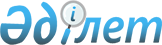 Об определении банков-заемщиков на получение кредитов по бюджетной программе 012 "Кредитование лизинга оборудования для предприятий по переработке сельскохозяйственной продукции", предусмотренной в республиканском бюджете на 2004 годПостановление Правительства Республики Казахстан от 20 сентября 2004 года N 978      В соответствии с постановлением  Правительства Республики Казахстан от 25 июля 2002 года N 832 "Об утверждении Правил финансовых процедур по исполнению бюджета и ведению форм отчетности (периодической и годовой) для государственных учреждений, содержащихся за счет государственного бюджета" Правительство Республики Казахстан постановляет: 

      1. Определить банками-заемщиками на получение кредитов за счет средств, предусмотренных в республиканском бюджете на 2004 год по бюджетной программе 012 "Кредитование лизинга оборудования для предприятий по переработке сельскохозяйственной продукции", выделяемых в соответствии с постановлением  Правительства Республики Казахстан от 27 февраля 2004 года N 236 "Об утверждении Правил кредитования лизинга оборудования для предприятий по переработке сельскохозяйственной продукции", следующие организации: 

      1) по подотрасли (лоту) "Переработка молока" - товарищество с ограниченной ответственностью "Кредитное товарищество "Ак Булак": 

      сумма кредита - 135000000 (сто тридцать пять миллионов) тенге; 

      срок кредита - 7 лет; 

      ставка вознаграждения - 0,5% годовых; 

      2) по подотрасли (лоту) "Переработка мяса" акционерное общество "Валют-Транзит Банк": 

      сумма кредита - 20980000 (двадцать миллионов девятьсот восемьдесят тысяч) тенге; 

      срок кредита - 7 лет; 

      ставка вознаграждения - 0,5% годовых; 

      3) по подотрасли (лоту) "Переработка овощей, фруктов и винограда", акционерное общество "Валют-Транзит Банк": 

      сумма кредита - 135000000 (сто тридцать пять миллионов) тенге; 

      срок кредита - 7 лет; 

      ставка вознаграждения - 0,5% годовых. 

      2. Министерству сельского хозяйства Республики Казахстан, Министерству финансов Республики Казахстан, товариществу с ограниченной ответственностью "Кредитное товарищество "Ак Булак" (по согласованию), акционерному обществу "Валют-Транзит Банк" (по согласованию), принять соответствующие меры для реализации настоящего постановления. 

      3. Настоящее постановление вступает в силу со дня подписания.      Премьер-Министр 

     Республики Казахстан 
					© 2012. РГП на ПХВ «Институт законодательства и правовой информации Республики Казахстан» Министерства юстиции Республики Казахстан
				